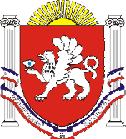 РЕСПУБЛИКА    КРЫМРАЗДОЛЬНЕНСКИЙ РАЙОНКОВЫЛЬНОВСКИЙ СЕЛЬСКИЙ СОВЕТ 26  заседание 2 созыва                        РЕШЕНИЕ02 июня 2021 года                                          с. Ковыльное                                        № 179     О передаче из муниципальной собственности муниципального образования Ковыльновское сельское поселение Раздольненского района Республики Крым  в  муниципальную	собственность муниципального	образования       Раздольненский район Республики Крым жилого помещения ( квартиры)			          В соответствии с Федеральным законом Российской Федерации от 06. 10.2003 года № 131-ФЗ «Об общих принципах организации местного самоуправления в Российской Федерации», Законом Республики Крым от 21.08. 2014 года 54-ЗРК «Об основах местного самоуправления в Республике Крым»,  Крым,  решением  внеочередной сессии II созыва Раздольненского районного совета от 19.05.2021 № 568-2/21 «О даче согласия  принять  из муниципальной собственности муниципального образования Ковыльновское сельское поселение Раздольненского района Республики Крым в муниципальную собственность муниципального образования Раздольненский район Республики Крым жилого помещения (квартиры)», руководствуясь  Уставом	муниципального образования   Ковыльновское сельское поселение    Раздольненского	района      Республики      Ковыльновский сельский советРЕШИЛ:1. Передать из муниципальной собственности муниципального образования Ковыльновское сельское поселение Раздольненского	района Республики Крым в муниципальную собственность муниципального образования Раздольненский район Республики Крым жилое помещение (квартира), согласно приложению.2.Поручить Администрации Ковыльновского сельского поселения Раздольненского района Республики Крым: 2.1. совершить все необходимые действия по передаче имущества, указанного в п. 1 настоящего решения, согласно действующего законодательства Российской Федерации и Республики Крым;2.2. исключить жилое помещение - квартиру, расположенную по адресу: Республика Крым, Раздольненский район, с. Ковыльное, ул. Мира, д. 2, кв. 9 из реестра муниципального имущества муниципального образования  Ковыльновское  сельское  поселение Раздольненского района Республики Крым.3. Настоящее решение  вступает в силу со дня принятия.4. Обнародовать настоящее решение  на информационных стендах населенных пунктов Ковыльновского сельского поселения и на официальном сайте Администрации Ковыльновского сельского поселения в сети Интернет (http://kovilnovskoe-sp.ru/).5. Контроль за выполнением настоящего решения возложить на комиссию по бюджету, налогам, муниципальной собственности, земельным и имущественным отношениям, социально-экономическому развитию, законности, правопорядку, служебной этике.Председатель Ковыльновского сельского совета - глава Администрации Ковыльновского сельского поселения			              Ю.Н. МихайленкоПриложениек решению 26 заседания Ковыльновского сельского совета 2 созыва от 02.06.2021  № 179Жилое помещение( квартира), передаваемое из муниципальной собственности муниципального образования Ковыльновское сельское поселение Раздольненского	 района Республики Крым   в муниципальную собственность муниципального образования Раздольненский район Республики Крым№ п/пнаименование имуществаадресКадастровый номерОбщая площадьВид, номер и дата государственной регистрации права:Рыночная стоимость объекта недвижимости1Жилое помещение ( квартира)Республика Крым Раздольненский район с. Ковыльное ул. Мира д.2 кв.990:10:060101:4149,9 кв.м.собственность90:10:060101:41-90 /090/2018-4, 18.01.2018г.1231956,00 руб.